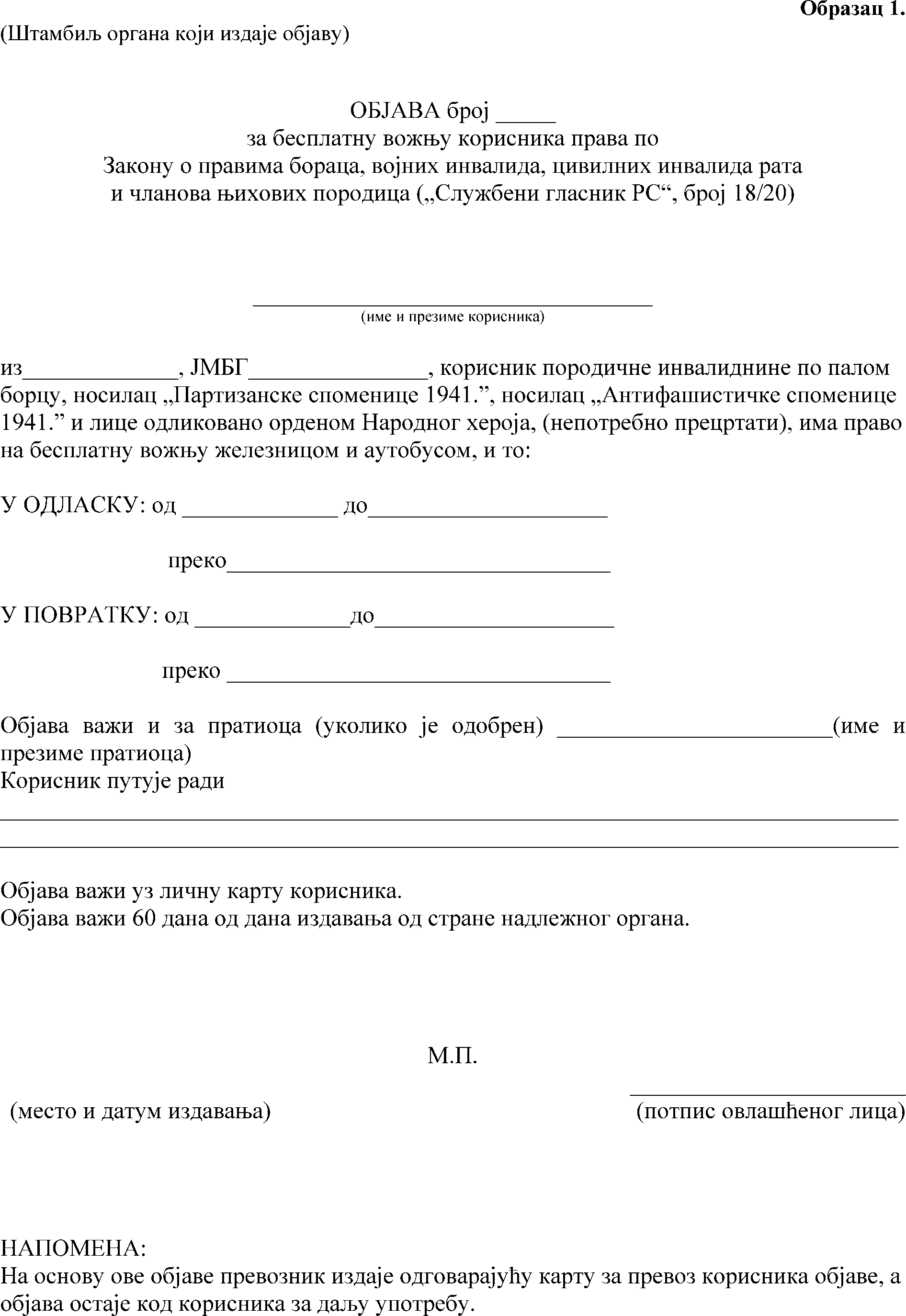 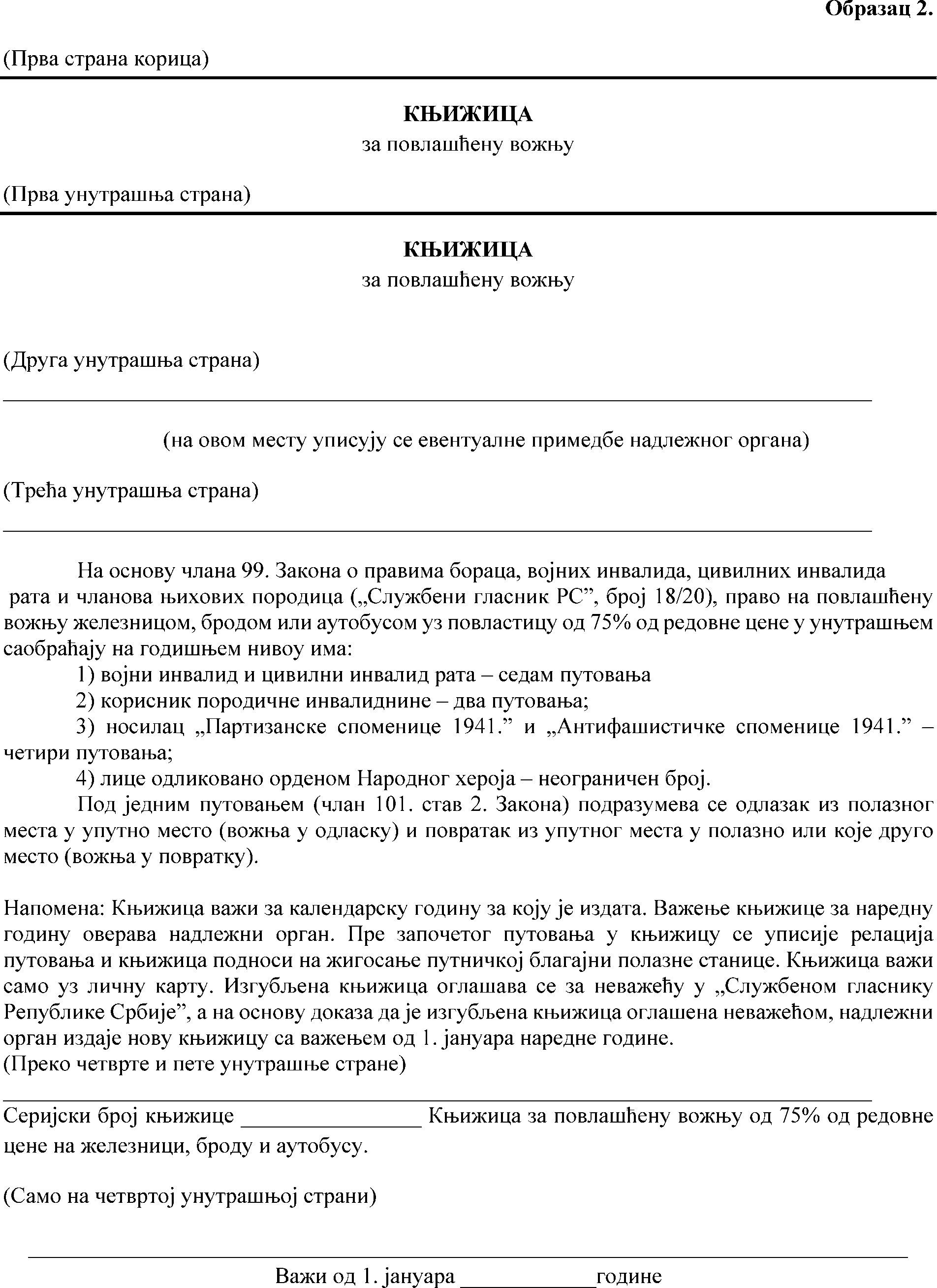 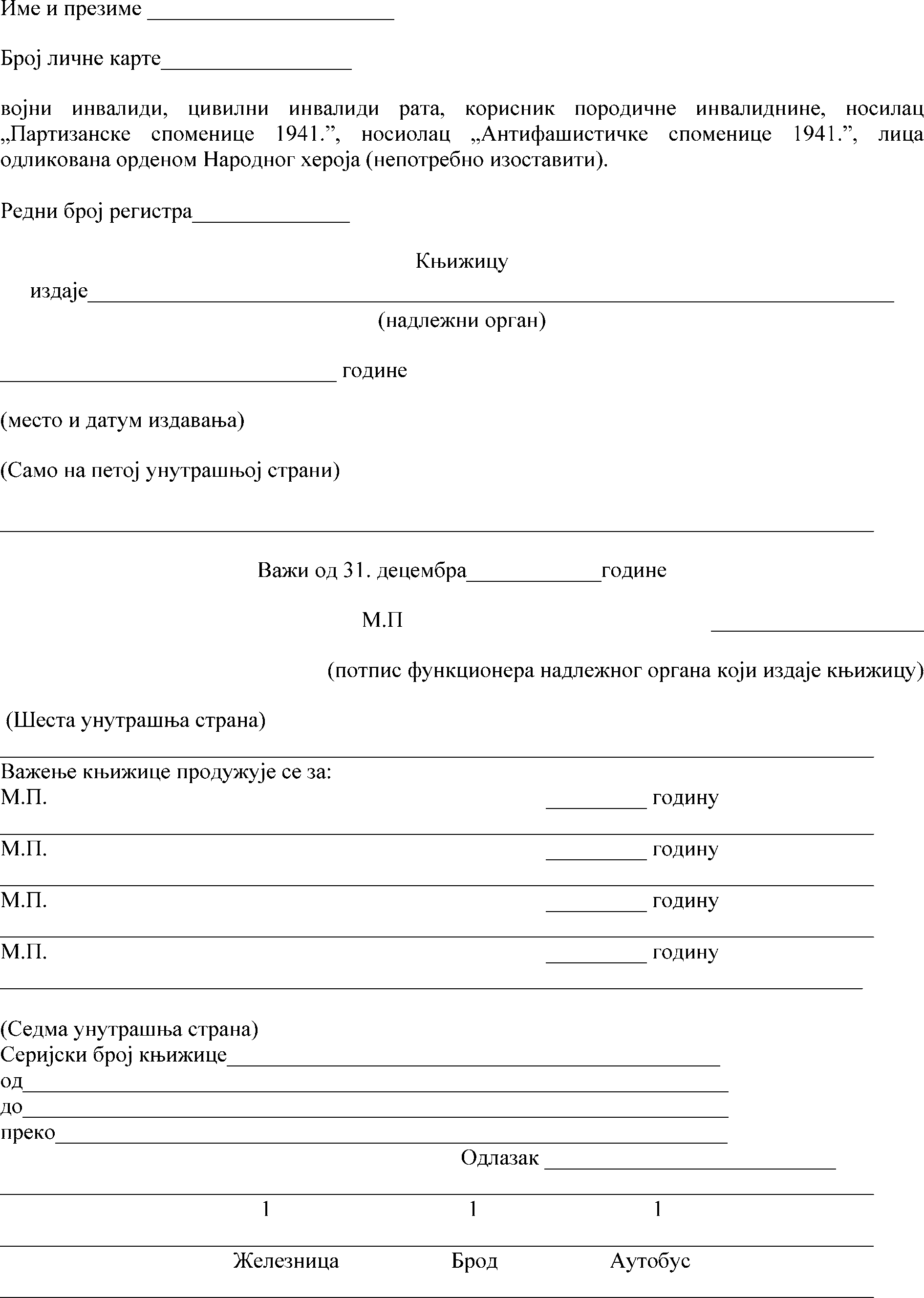 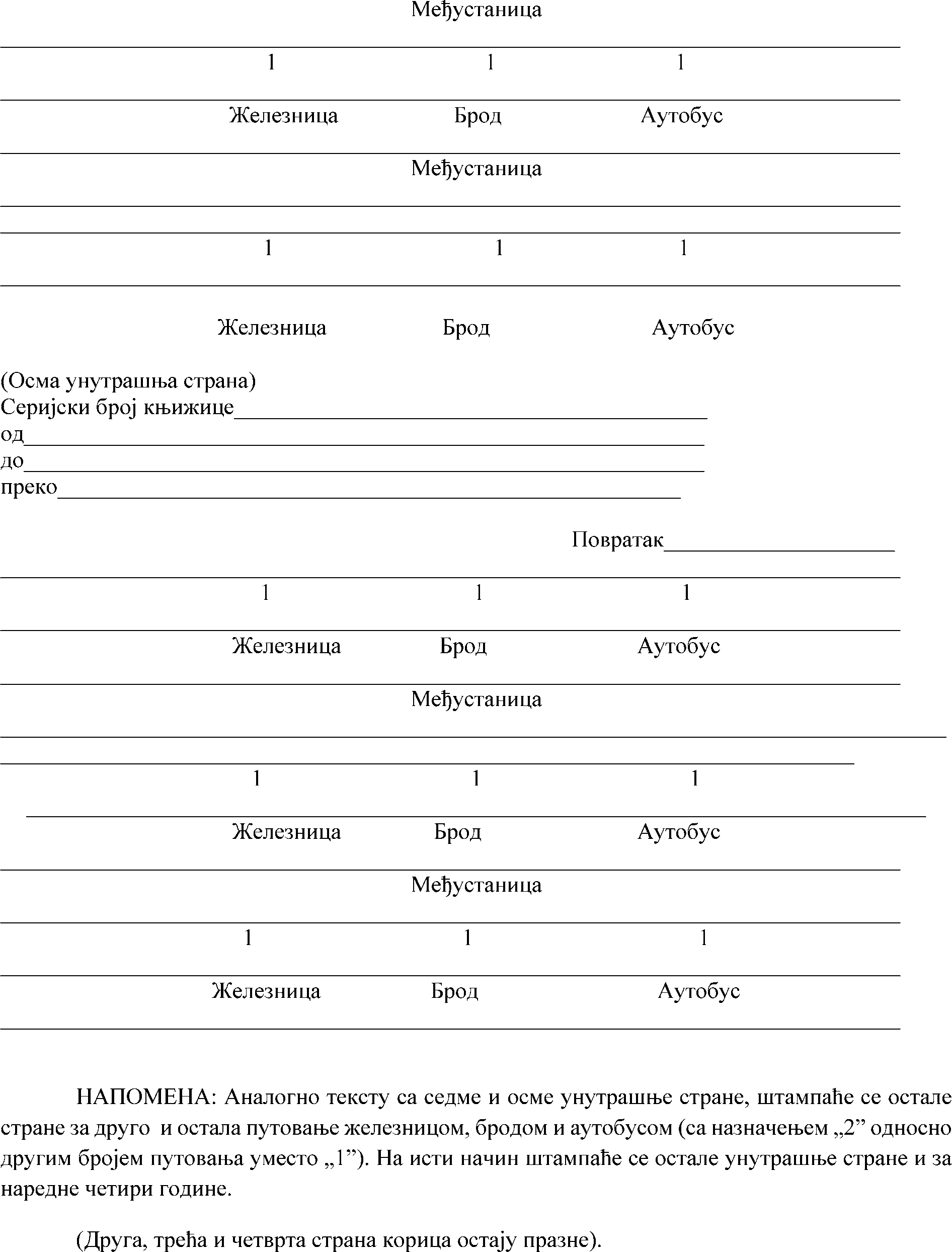 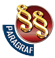 ПРАВИЛНИКО НАЧИНУ ОСТВАРИВАЊА И КОРИШЋЕЊА ПРАВА НА БЕСПЛАТНУ И ПОВЛАШЋЕНУ ВОЖЊУ("Сл. гласник РС", бр. 161/2020)